BIJGERECHTEN
Aardappelpuree 300gr                                    …..x €2,50/pp
Aardappelgratin 200gr                                      ….x €2,50/pp
Zelfbereide aardappelkroketten (per 20st)  …..x €5,40/st
Boontjes met gerookt spek                             …..x €1,00/st
Gestoofde conference peren in wijnsaus     …..x €1,99/st
Gevulde appel met wilde veenbessensaus  ……x €1,99/st
Warme groentenmix (ca. 250g)                 …….x €2,99/pp
Gekarameliseerd witloof (2 stuks)            ……..x €2,99/pp
Krielaardappelen met boschampignons     ..x €2,59/ppKoude saladeassortiment (va. 4 pers)         ……..x €5,50/pp
Tomatensalade, komkommersla, koolsalade, aardappelsalade, gemengde sla, pastasalade en geraspte wortelSCHOTELS EN BUFFETTEN
Koude vleesschotel (va. 4 pers)                   …….x €9,95/pp
Rosbief, varkensgebraad, hespenrol met asperges, kippenbout, vleesbrood, gedroogde hamKoude zalmschotel (va. 4 pers)                   ……..x€12,95/pp
Gekookte wilde zalm op een bedje van bereide rijst, opgevulde tomaat, gevulde eitjesKaasschotel (va. 4pers/ 300gr pp)              ……..x€13,95/pp Assortiment van kazen afgewerkt met noten en fruitKlassiek buffet (va. 8 pers)                         ………x€19,95/pp
Kippenboutjes, varkensgebraad, rosbief, hespenrol met asperges, opgevulde tomaat, gekookte wilde zalm, gevulde eitjes, gedroogde ham, gemarineerde scampi’s, assortiment van koude saladesGroot buffet (va.8 pers)                               ……….x€26,95/pp
Gekookte wilde zalm, assortiment van gerookte vis, opgevulde tomaat, spiesjes met zacht gekruide scampi en gamba, rivierkreeftjes, gevulde eitjes, kippenbout, parmaham met meloen, rosbief, varkensgebraad, paté, assortiment van koude saladesDESSERT
Tiramisu                                                ……..x €4,10/pp
Dessertkaasschotel                             ……..x €9,25/ppINFORMATIEBestellen voor kerst kan tot en met 17/12/2021
voor nieuwjaar tot en met 24/12/2021.Bestellingen kunnen enkel op 24/12/2021 en 31/12/2021 afgehaald worden.OPENINGSURENMaandag,20 december 2021: gesloten                            Dinsdag,21 december 2021: 9u-18u              Woensdag,22 december 2021:9u-15u                                      Donderdag,23 december 2021:9u-15u                                               Vrijdag,24 december 2021: 8u-14u                                        Zaterdag-Zondag gesloten Maandag,27 december 2021: gesloten                                       Dinsdag, 28 december 2021: 9u-18u                                       Woensdag,29 december 2021:9u-15u                                                     Donderdag, 30 december 2021:9u-15u                                             Vrijdag,31 december 2021:8u-14u                                             Zaterdag en zondag gesloten                                                              Dinsdag,4 januari 2021: gesloten                                                        Woensdag, 5 januari 2021 terug open.Vrolijk Kerstfeest en gelukkig Nieuwjaar!Vincent nv                                                                                     Vennestraat 134, 3600 Genk                                                                 Tel: 089/300.600                                                                                    bestellingen@vincentnv.be of info@vincentnv.beCulinair Feest 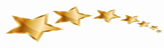 	Kerstmis en 			Oud/nieuwZuiderse scampi’s met parelcouscousOFPotje van quinoa en parelhoenfilet**Knolseldersoep*****Varkenshaasje / Natuurroomsaus/ groentengratinOFStoofpot van ree / Gebakken kriel met Bospaddestoelen/OFGebakken zalm/wintergroenten/gebakken kriel**Chocoladeparadijs                ……..x  €26,50/pp                ***            x  €24,50/ppHAPJES
Assortiment van  glaasjes 4st (koud)  …….x €8,20/st 
Assortiment van warme hapjes 3st    …….x €7,45/st
Worstenbroodje mini                            …….x €1,00/st
Worstenbroodje groot                          …….x €2,40/st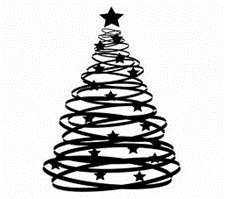 SOEPEN (Huisbereid, in glazen potten van 800ml)
Tomatenroomsoep                             …….. x €3,50/st
Witloofsoep                                         ……… x €3,95/st
Pompoen-, Aspergeroomsoep,        ...…… x €3,95/st
Kreeftensoep                                       ……… x €9,50/st
Andere soepen in de winkel te verkrijgen in potten.KOUDE VOORGERECHTEN
Koude salade met gerookte en            .……x €8,25/pp
gekookte zalm, zeevruchten 
Huisbereide Vitello Tonnato              ………x €8,30/ppWARME VOORGERECHTEN
Sint-Jacobsschelp prestige              ....…… x €9,50/pp
Zuiderse scampi /parelcouscous    ...……  x €7,95/pp
Quinoa met parelhoen                       ……… x €7,95/pp
Kaaskroket                                           ……….x €1,80/st
Oostendse garnaalkroket                       dagprijs   
Quiche Lorraine (11cm )                  ………..x €3,50/st
Vegetarische quiche (11cm)             ……….x €3,50/stVIS 
Tongrolletjes met kreeftensaus        ………x €9,70/pp
Gebakken zalmfilet Hollandse saus  ……x €10,65/pp VLEES MET SAUS NAAR KEUZE 
Varkensgebraad                        ..……x €6,50/pp
Varkenshaasje                           ..……x €7,50/pp
Kalfsgebraad                            .…….x €10,50/pp
Hazenrugfilet                            ….…x €16,50/pp
Tournedos van hertenkalf       … ..x €16,50/pp
Filet van fazant                          ......x €10,95/pp
Kalkoengebraad                           ……x €8,25/pp
Parelhoenfilet                           …….x €10,95/pp
Konijnenbil op Vlaamse wijze   …..x  €8,50/st                      
Stoofpotje van ree              ……   .. x €10,90/pp
Vidéevulling 300gr           …….        . x €3,95/ppSauzen te kiezen voor bij de hoofdgerechten: 
Sinaasappel-, veenbessen, peperroom-, champignon-, wild-,truffel-, Hollandse saus. 
(Andere sauzen zijn te verkrijgen in de winkel)GEVOGELTE (VERS)
Opgevulde kalkoen (min 4kg) ……x €17,95/kg 
Opgevulde kalkoenfilet met fijne tuinkruiden  …….. x€18,95/kg 
Opgevulde kip (± 2kg)      ……. x €15,95/kg 
Opgevulde kippenbil        ……..x €14,95/kgHUISBEREIDE SPECIALITEITEN
Feest Poolse worst              ……x €14,50/kg
µSFEERTAFELEN (400gr-pp)
Gourmetschotel “Vincent”       ……. x   €10,50/ppBiefstuk, kalfslapje, varkenshaasje, kalkoenfilet, 
  schnitzel, pita, mini hamburger, Spekvink  
  chipolata, cordon blue-Kindergourmetschotel “Vincent”   .x   €4,90/pp
- biefstuk, kalkoenfilet, balletjes, hamburger, worstjeFondueschotel “Vincent”        ……… x€10,50/pp
- runds, varkens, kalkoenfilet, kalfs, gehaktballetje, worstje, kipworstjes - WINTER BBQ op bestelling 450gr/pp €/kg
Gemarineerde biefstuk, gemarineerd varkenshaasje, gemarineerd spek, worstjes, gemarineerde kipfiletVERS WILD EN LAMSVLEES (dagprijs)
Eendenborstfilet
Konijnenbil 
Hertenkalffilet
Hazenrugfilet
Fazantenfilet 
Varkenswang diepvries
Kalfsgebraad
Parelhoenfilet
LamskroonEigen kweek, gerijpt wit-blauw rundsvlees
Rosbief
Cote à l'os
Carpaccio
Steaks